                                                             Приложение11. Некоторые варианты помещенийГостиная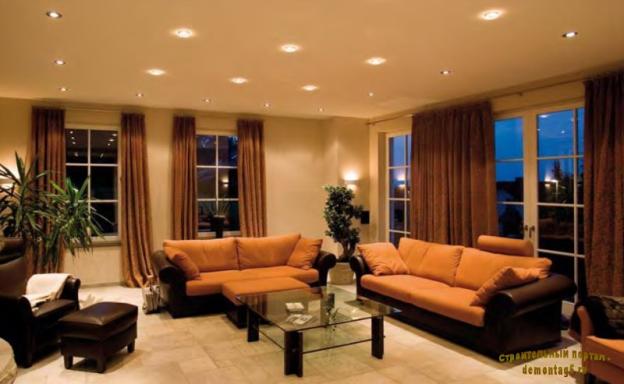                                         Спальня                                           Детская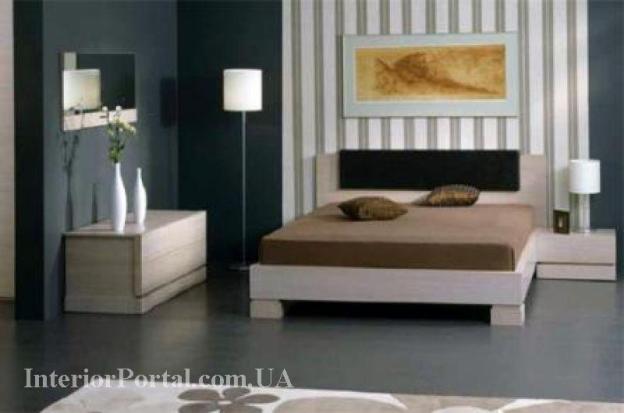 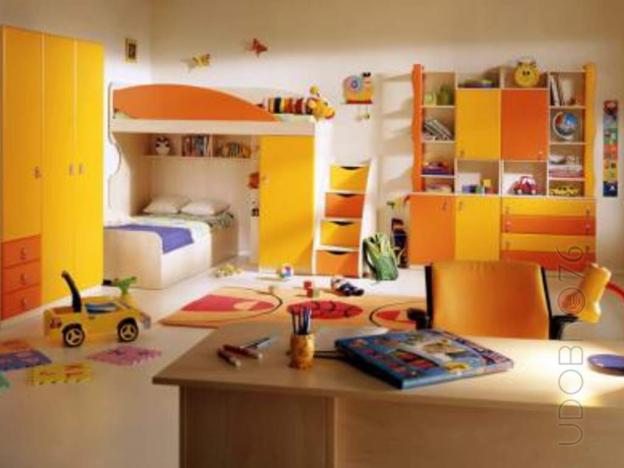                                                                           Приложение2 Варианты флористических изделий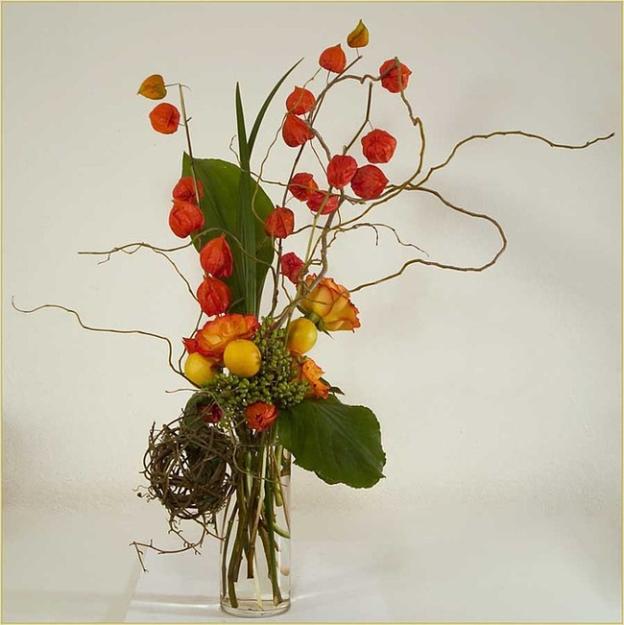 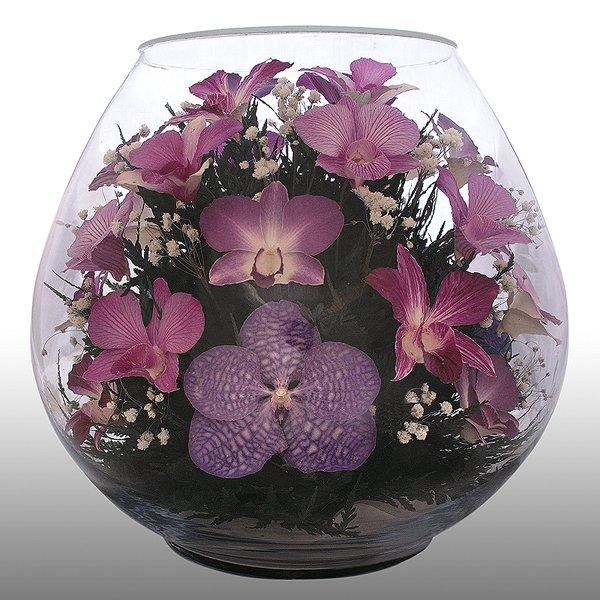 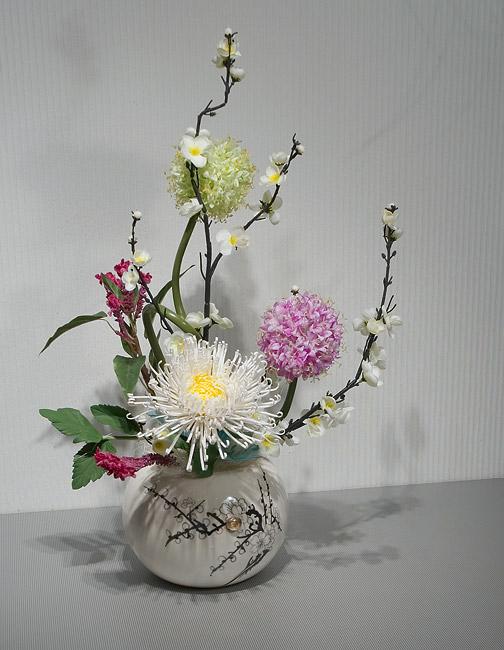 